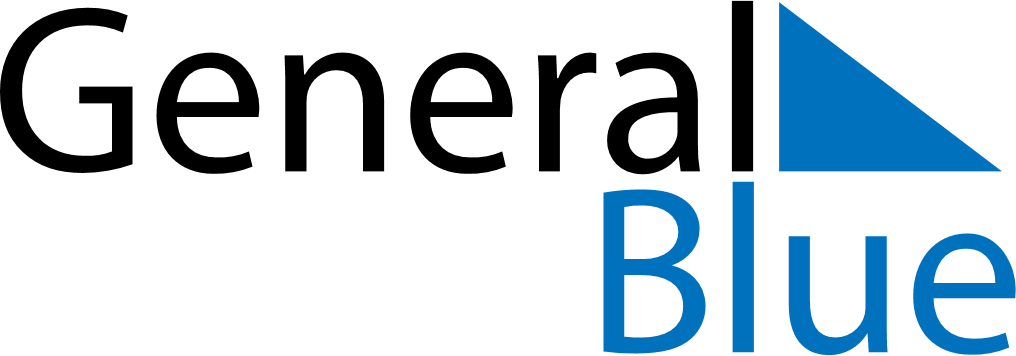 December 1755December 1755December 1755December 1755December 1755SundayMondayTuesdayWednesdayThursdayFridaySaturday12345678910111213141516171819202122232425262728293031